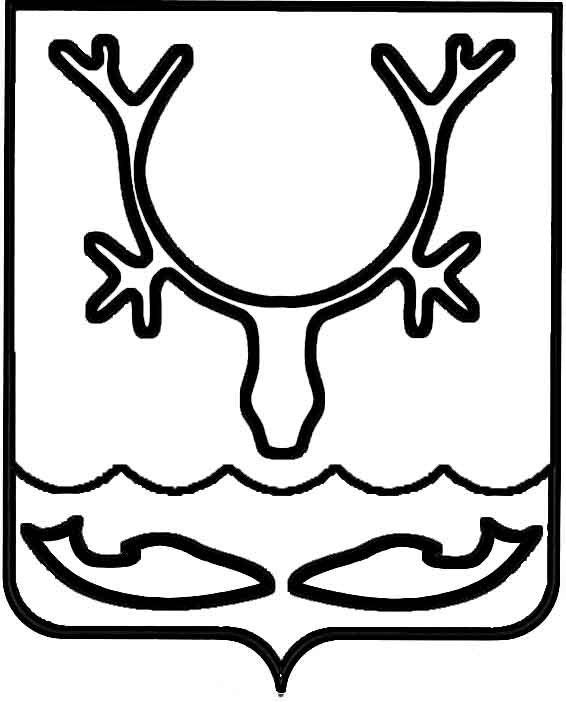 Администрация муниципального образования
"Городской округ "Город Нарьян-Мар"ПОСТАНОВЛЕНИЕО признании уровня благоустройства жилых помещений жилищного фонда             в муниципальном образовании "Городской округ "Город Нарьян-Мар"В соответствии с пунктом 6 статьи 159 Жилищного кодекса Российской Федерации, в целях определения уровня благоустройства жилых помещений жилищного фонда в муниципальном образовании "Городской округ "Город 
Нарьян-Мар" применительно к условиям города Нарьян-Мара муниципального образования "Городской округ "Город Нарьян-Мар" Администрация муниципального образования "Городской округ "Город Нарьян-Мар"П О С Т А Н О В Л Я Е Т:Признать пятиэтажные дома в кирпичном, железобетонном, газосиликатном исполнении с централизованным обеспечением холодного, горячего водоснабжения 
и водоотведения (канализация или септик), с централизованным обеспечением отопления и газоснабжения относящимися к домам, уровень благоустройства которых соответствуют средним условиям в городе Нарьян-Маре, для применения 
по установлению региональных стандартов стоимости жилищно-коммунальных услуг.2.	Настоящее постановление вступает в силу после официального опубликования.03.12.2020№964Глава города Нарьян-Мара О.О. Белак